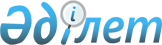 О внесении изменений в постановление акимата Атырауской области от 10 июля 2015 года № 213 "Об утверждении регламента государственной услуги "Выдача архивных справок"
					
			Утративший силу
			
			
		
					Постановление акимата Атырауской области от 28 июня 2017 года № 168. Зарегистрировано Департаментом юстиции Атырауской области 21 июля 2017 года № 3925. Утратило силу постановлением акимата Атырауской области от 17 июля 2019 года № 147 (вводится в действие по истечении десяти календарных дней после дня его первого официального опубликования)
      Сноска. Утратило силу постановлением акимата Атырауской области от 17.07.2019 № 147 (вводится в действие по истечении десяти календарных дней после дня его первого официального опубликования).
      В соответствии c пунктом 3 статьи 16 Закона Республики Казахстан от 15 апреля 2013 года "О государственных услугах" и статьей 26 Закона Республики Казахстан от 6 апреля 2016 года "О правовых актах" акимат Атырауской области ПОСТАНОВЛЯЕТ:
      1. Внести в постановление акимата Атырауской области от 10 июля 2015 года № 213 "Об утверждении регламента государственной услуги "Выдача архивных справок" (зарегистрированное в Реестре государственной регистрации нормативных правовых актов за № 3276, опубликованное 20 августа 2015 года в газете "Прикаспийская коммуна") следующие изменения:


      1) в тексте на государственном языке заголовок постановления изложить в следующей редакции, текст на русском языке не изменяется:
      "Архивтік анықтамалар беру" мемлекеттік көрсетілетін қызмет регламентін бекіту туралы";
      в тексте на государственном языке пункт 1 постановления изложить в следующей редакции, текст на русском языке не изменяется:
      "1. Осы қаулының қосымшасына сәйкес "Архивтік анықтамалар беру" мемлекеттік көрсетілетін қызмет регламенті бекітілсін.";
      в тексте на государственном языке пункт 4 постановления изложить в следующей редакции, текст на русском языке не изменяется:
      "4. Осы қаулы алғашқы ресми жарияланған күнінен кейін күнтізбелік он күн өткен соң қолданысқа енгізіледі, бірақ Қазақстан Республикасы Мәдениет және спорт министрінің 2015 жылғы 17 сәуірдегі № 138 "Архив ісі саласындағы мемлекеттік көрсетілетін қызметтер стандарттарын бекіту туралы" бұйрығы қолданысқа енгізілуінен бұрын емес.";
      2) в приложении:
      в Регламенте государственной услуги "Выдача архивных справок", утвержденном указанным постановлением:
      в тексте на государственном языке заголовок изложить в следующей редакции, текст на русском языке не изменяется:
      "Архивтік анықтамалар беру" мемлекеттік көрсетілетін қызмет регламенті";
      в тексте на государственном языке абзац первый пункта 1 изложить в следующей редакции, текст на русском языке не изменяется:
      "1. "Архивтік анықтамалар беру" мемлекеттік көрсетілетін қызметті (бұдан әрі - мемлекеттік көрсетілетін қызмет) облыстың, қаланың және ауданның мемлекеттік архивтері (бұдан әрі - көрсетілетін қызметті беруші) көрсетеді.";
      абзац первый пункта 3 изложить в следующей редакции:
      "3. Результат оказания государственной услуги – архивная справка о подтверждении либо ответ об отсутствии следующих сведений социально-правового характера: трудового стажа, размера заработной платы, возраста, состава семьи, образования, награждения, перечисления пенсионных взносов и социальных отчислений, присвоения ученых степеней и званий, несчастного случая, нахождения на излечении или эвакуации, применения репрессий, реабилитации жертв массовых политических репрессий, проживания в зонах экологического бедствия, пребывания в местах лишения свободы, сведений об актах гражданского состояния, о правоустанавливающих и идентификационных документах и (или) заверенные копии или архивные выписки из архивных документов.";
      пункт 4 изложить в следующей редакции:
      "4. Для получения государственной услуги при обращении к услугодателю и в Государственную корпорацию услугополучатель подает заполненное заявление по форме, согласно приложению 1 к Стандарту государственной услуги "Выдача архивных справок", утвержденному приказом Министра культуры и спорта Республики Казахстан от 17 апреля 2015 года № 138 "Об утверждении стандартов государственных услуг в области архивного дела" (далее - Стандарт) (зарегистрированный в реестре государственной регистрации нормативных правовых актов № 11086), либо при обращении на портал запрос в форме электронного документа, удостоверенного электронной цифровой подписью (далее – ЭЦП) услугополучателя либо с помощью ввода одноразового пароля.";
      в подпункте 3) пункта 5 и приложениях 1, 2 цифры и слова "13 (тринадцать) календарных дней" заменить цифрой и словами "9 (девяти) рабочих дней";
      в тексте на государственном языке абзац второй пункта 7 изложить в следующей редакции, текст на русском языке не изменяется:
      "Архивтік анықтамалар беру" мемлекеттік қызметті көрсету бизнес-процестерінің анықтамалығы осы регламенттің 2-қосымшасында берілген.";
      в тексте на государственном языке правый верхний угол приложения 1 Регламента изложить в следующей редакции, текст на русском языке не изменяется:
      "Архивтік анықтамалар беру" мемлекеттік көрсетілетін қызмет регламентіне 1-қосымша";
      в приложении 2 Регламента:
      в тексте на государственном языке правый верхний угол изложить в следующей редакции, текст на русском языке не изменяется:
      "Архивтік анықтамалар беру" мемлекеттік көрсетілетін қызмет регламентіне 2-қосымша";
      в тексте на государственном языке заголовок изложить в следующей редакции, текст на русском языке не изменяется:
      "Архивтік анықтамалар беру" мемлекеттік қызмет көрсетудің бизнес-процестерінің анықтамалығы";
      в тексте на государственном языке правый верхний угол приложения 3 Регламента изложить в следующей редакции, текст на русском языке не изменяется:
      "Архивтік анықтамалар беру" мемлекеттік көрсетілетін қызмет регламентіне 3-қосымша".
      2. Контроль за исполнением настоящего постановления возложить на заместителя акима Атырауской области Наутиева А.И.
      3. Настоящее постановление вступает в силу со дня государственной регистрации в органах юстиции и вводится в действие по истечении десяти календарных дней после дня его первого официального опубликования.
					© 2012. РГП на ПХВ «Институт законодательства и правовой информации Республики Казахстан» Министерства юстиции Республики Казахстан
				
      Аким области

Н. Ногаев
